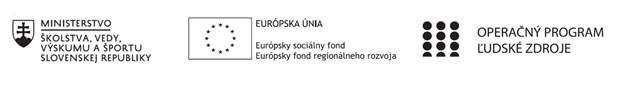 Správa o mimoškolskej činnosti
Príloha:Prezenčná listina z mimoškolskej činnostiPrioritná osVzdelávanieŠpecifický cieľ1.2.1. Zvýšiť kvalitu odborného vzdelávania a prípravy reflektujúc potreby trhu práce PrijímateľTrnavský samosprávny krajNázov projektuPrepojenie stredoškolského vzdelávania s praxou v Trnavskom samosprávnom kraji 2Kód projektu  ITMS2014+312011AGY5Názov školyStredná odborná škola technická Galanta -Műszaki Szakközépiskola GalantaNázov mimoškolskej činnostiKrúžok bez písomného výstupu: 
Alternatíva v automobilovej dopraveDátum uskutočnenia 
mimoškolskej činnosti06.06.2022Miesto uskutočnenia 
mimoškolskej činnostiStredná odborná škola technická Galanta -Műszaki Szakközépiskola Galanta Esterházyovcov 712/10, 924 34 Galanta - miestnosť/učebňa: 2/7Meno lektora mimoškolskej činnostiIng. Zoltán KomlósiOdkaz na webové sídlo 
zverejnenej správywww.sostechga.edupage.org www.trnava-vuc.skHlavné body, témy stretnutia, zhrnutie priebehu stretnutia: Hlavnými bodmi všetkých stretnutí je téma elektromobilov a hybridných automobilov v cestnej doprave.Hlavným bodom stretnutia bola téma: Porovnanie výhod a nevýhod vodíkových a batériových elektromobilovMajú vodíkové autá zmysel, alebo je to slepá ulička?Výhody vodíkového auta proti bateriovým EVSpoločné výhody pre vodíkové auto i elektromobilVýhody elektromobilovSpotreba a nákladyHlavné body, témy stretnutia, zhrnutie priebehu stretnutia: Hlavnými bodmi všetkých stretnutí je téma elektromobilov a hybridných automobilov v cestnej doprave.Hlavným bodom stretnutia bola téma: Porovnanie výhod a nevýhod vodíkových a batériových elektromobilovMajú vodíkové autá zmysel, alebo je to slepá ulička?Výhody vodíkového auta proti bateriovým EVSpoločné výhody pre vodíkové auto i elektromobilVýhody elektromobilovSpotreba a nákladyVypracoval (meno, priezvisko)Ing. Zoltán KomlósiDátum06.06.2022PodpisSchválil (meno, priezvisko)Ing. Beáta KissováDátum       06. 06. 2022Podpis